АДМИНИСТРАЦИЯЗАКРЫТОГО АДМИНИСТРАТИВНО-ТЕРРИТОРИАЛЬНОГО ОБРАЗОВАНИЯ СОЛНЕЧНЫЙПОСТАНОВЛЕНИЕО ПРИЗНАНИИ УТРАТИВШИМИ СИЛУ ПОСТАНОВЛЕНИИ АДМИНИСТРАЦИИ ЗАТО СОЛНЕЧНЫЙРассмотрев протест и.о.прокурора Осташковской межрайонной прокуратуры Тверской области Лебедева А.Г. от 08.12.2017 года № 46а-2017, на основании статьи  2 Закона Тверской области от 12.10.2017 № 59-ЗО «О внесении изменений в отдельные законы Тверской области в целях совершенствования мер по противодействию коррупции», в целях приведения в соответствие с действующим законодательством РФ правовых актов администрации ЗАТО Солнечный, администрация ЗАТО Солнечный,ПОСТАНОВЛЯЕТ:      1. Признать утратившими силу:- Постановление администрации ЗАТО Солнечный от 20.03.2014 года № 26 «Об утверждении  Положения о проверке достоверности и полноты сведений о доходах, об имуществе и обязательствах имущественного характера, представляемых гражданами, претендующими на замещение должностей муниципальной службы ЗАТО Солнечный, муниципальными служащими, замещающими указанные должности, а также проверке соблюдения муниципальными служащими ограничений и запретов, требований о предотвращении или урегулировании конфликта интересов, исполнения ими обязанностей, установленных законодательством»;- Постановление администрации ЗАТО Солнечный от 09.10.2014 года № 137 «О внесении изменений и дополнений в постановление администрации ЗАТО Солнечный от 20.03.2014 года № 26».      2. Настоящее постановление  подлежит опубликованию в газете «Городомля на Селигере» и размещению на официальном сайте администрации ЗАТО Солнечный в сети Интернет.      3. Настоящее Постановление вступает в силу со дня его подписания.  Глава администрации ЗАТО Солнечный 			                   В.А. Петров_11.12.2017ЗАТО Солнечный№  186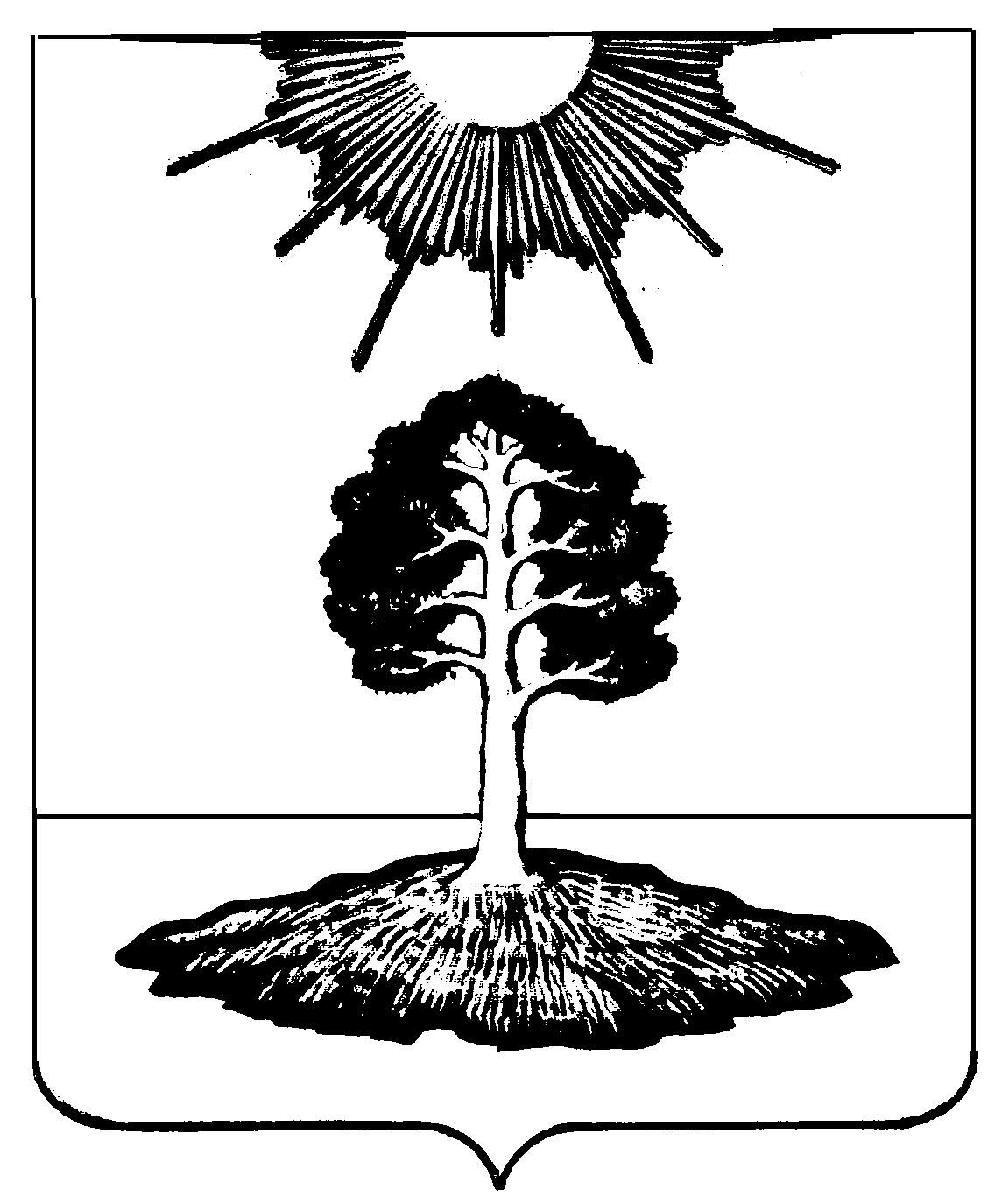 